СодержаниеИнформационная справка………………………………………………….2Общие сведения………………………………………………………...2Образовательная деятельность…………………………………………….3Оценка образовательной деятельности……………………………….3Организация образовательного процесса…………………………...12Качество подготовки воспитанников………………………………..19Востребованность выпускников МАДОУ…………………………..24Качество кадрового обеспечения…………………………………….24Материально – техническая база…………………………………….26Функционирование внутренней системы оценки качества………..27Учебно – методическое и библиотечно – информационное обеспечение……………………………………………………………27Показатели деятельности МАДОУ г.о. Саранск «Центр развития ребенка – детский сад №14», подлежащего самообследованию………28Информационная справкаОбщие сведенияМуниципальное автономное дошкольное образовательное учреждение г.о. Саранск «ЦЕНТР РАЗВИТИЯ РЕБЕНКА – ДЕТСКИЙ САД №14» Юридический адрес: 430016, Республика Мордовия, г. Саранск, ул. Полежаева, д. 115 «А»Фактический адрес: 430016, Республика Мордовия, г. Саранск, ул. Полежаева, д. 115 «А»Телефон:   8(8342)47-13-17E-mail: madoy14@yandex.ruАдрес сайта: ds14sar.schoolrm.ru1.2 Оценка системы управленияУчредитель – Администрация городского округа Саранск. Непосредственно осуществляет руководство МАДОУ Управление образования Департамента по социальной политике Администрации городского округа Саранск. Во главе учреждения стоит заведующая – Каникова Наталья Александровна, стаж работы в данной должности – 6 лет.Коллегиальные органы управления МАДОУ: Наблюдательный совет, Совет учреждения, педагогический Совет, Общее собрание трудового коллектива, Совет родителей и др. МАДОУ г.о. Саранск «Центр развития ребенка – детский сад №14» функционирует на основании:УставаЛицензия на право ведения образовательной деятельности 13Л01 №0000153Дошкольная организация зарегистрирована и функционирует в соответствии с нормативными документами в сфере образования Российской Федерации. Структура и механизм управления МАДОУ определяет его стабильное функционирование. Система договорных отношений, регламентирующих деятельность МАДОУ представлена: - Трудовым договором с руководителем; - Коллективным договором; - Договором с родителями; Работу организации регламентируют следующие локальные акты: - Устав -Основная общеобразовательная программа МАДОУ-Штатное расписание Учреждения - Должностные инструкции, определяющие обязанности работников организации; - Правила внутреннего трудового распорядка; - Инструкции по организации охраны жизни и здоровья детей в организации - Положение о педагогическом совете - Положение об Общем Собрании трудового коллектива; - Годовой план работы; - Программа развития; - Учебный план; - Годовой календарный учебный график; - Режим дня; - Расписание непосредственной организованной образовательной деятельности; - Положение о Совете родителей и др. Формами самоуправления МАДОУ являются: -Управляющий совет; - Педагогический совет; - Общее собрание работников.2. Образовательная деятельность. 2.1. Оценка образовательной деятельности В МАДОУ реализуются современные образовательные программы и методики дошкольного образования, используются информационные технологии, создана комплексная система планирования образовательной деятельности с учетом направленности реализуемой образовательной программы, возрастных особенностей воспитанников, которая позволяет поддерживать качество подготовки воспитанников к школе на достаточно высоком уровне. Содержание программы соответствует основным положениям дошкольной педагогики и возрастной психологии; выстроено с учетом принципа интеграции образовательных областей в соответствии с возрастными возможностями и особенностями воспитанников, спецификой и возможностями образовательных областей. Программа соответствует принципу развивающего образования, целью которого является - создать каждому ребенку в детском саду возможность для развития способностей, широкого взаимодействия с миром, активно практиковаться в разных видах деятельности, творческой самореализации. Программа составлена в соответствии с образовательными областями: «Социально-коммуникативное развитие», «Познавательное развитие», «Речевое развитие», «Художественно-эстетическое развитие», «Физическое развитие». Реализация каждого направления предполагает решение задач во всех видах детской деятельности, имеющих место в режиме дня дошкольного учреждения: режимные моменты, игровая, практическая деятельность, непосредственно-образовательная деятельность: индивидуальная, подгрупповая работа, работа в парах и малыми группами; самостоятельная деятельность; опыты и экспериментирование. Педагогический процесс в МАДОУ в 13 возрастных группах осуществлялся в соответствии с основной общеобразовательной программой ДО, Образовательная часть Программы построена с учетом проекта Примерной образовательной Программы «Детство», разработанной коллективом авторов под редакцией Т.И. Бабаевой, А. Г. Гогоберидзе, О. В. Солнцевой и др. Программа «Детство» соответствует принципам ФГОС ДО.., региональный образовательный модуль программы дошкольного образования «Мы в Мордовии живем» / авт. О. В. Бурляева, J1. П.Карпушина, Е. Н. Киркина и др. в группах компенсирующей направленности – Образовательная программы дошкольного образования для дошкольников с тяжелыми нарушениями речи / Под ред. Л. В. Лопатиной. Перед коллективом детского сада в истекшем учебном году были поставлены следующие задачи: 1. Продолжить работу педагогического коллектива по инновационной деятельности «Использование ИКТ для развития познавательной активности детей дошкольного возраста».2.  Создать условия в МАДОУ в соответствии с ФГОС дошкольного образования, с планом мероприятий МАДОУ для охраны и укрепления физического и психологического здоровья воспитанников, через рациональное использование здоровьесберегающих технологий и формирование у детей представлений о здоровом образе жизни.3. Повысить педагогическое мастерство педагогических кадров, ориентированных на применение новых педагогических и информационных технологий с целью совершенствования образовательной работы по речевому развитию дошкольников. Способствовать раннему выявлению проблем речевого развития детей, повысить уровень работы с родителями по проблемам речевого развития.4. Развивать психолого-педагогическую поддержку семьи и повысить компетентность родителей (законных представителей) в вопросах развития и образования, охраны и укрепления здоровья детей в соответствии с ФГОС дошкольного образования.5. Формирование   профессиональной  компетентности  педагогов  в области  освоения  новых  федеральных государственных образовательных стандартов дошкольного образования.В МАДОУ созданы условия для профессионального роста педагогов, для раскрытия их творческого потенциала, обеспечения проявления социальной активности. В течении 2018 года было проведено шесть педагогических советов на темы: - «Речевое развитие дошкольников, как направление развития и образования детей в условиях реализации ФГОС ДО».- февраль 2018;- «Роль современных ИКТ в формировании условий повышения качества образовательного и воспитательного процесса в МАДОУ» - апрель 2018; - Итоговый «Анализ воспитательно-образовательной работы за 2018-2019 учебный год. Задачи работы в летний оздоровительный период 2019 г.»- май 2018;- Установочный «Итоги работы МАДОУ в летний оздоровительный период».- август 2018;- «Детский сад и семья: аспекты взаимодействия с родителями в условиях ФГОС ДО»- октябрь 2018;- Физкультурно – оздоровительная работа в контексте ФГОС ДО».- декабрь 2018.Были проведены семинары и консультации для воспитателей. Активно работала творческая группа. Регулярно проводились занятия в школе молодого воспитателя. В течении года были проведены открытые просмотры, согласно плану. Все мероприятия проведены в полном объеме.Дополнительное образование воспитанниковВ учреждении созданы условия для организации дополнительного образования воспитанников.В МАДОУ «Центр развития ребенка  - детский сад №14» в 2017-2018учебном году функционировало 16 бесплатных кружковВ МАДОУ «Центр развития ребенка  - детский сад №14» в 2018 году функционировало 12 дополнительных платных образовательных услугВзаимодействие с социумом Наша дошкольная образовательная организация является открытой социальной системой, способной реагировать на изменения внутренней и внешней среды. Одним из путей повышения качества дошкольного образования мы видим в установлении прочных связей с социумом, как главного акцентного направления дошкольного образования, от которого, на наш, взгляд, в первую очередь зависит его качество. Развитие социальных связей дошкольного образовательного учреждения с культурными центрами дает дополнительный импульс для духовного развития и обогащения личности ребенка с первых лет жизни, совершенствует конструктивные взаимоотношения с родителями, строящиеся на идее социального партнерства. Одновременно этот процесс способствует росту профессионального мастерства всех специалистов детского сада, работающих с детьми, поднимает статус учреждения, указывает на особую роль его социальных связей в развитие каждой личности и тех взрослых, которые входят в ближайшее окружение ребенка. Что в конечном итоге ведет к повышению качества дошкольного образования. Коллектив нашего детского сада строит связи с социумом на основе следующих принципов: Учета запроса общественности Принятие политики детского сада социумом Формирования содержания обязанностей детского сада и социума Сохранение имиджа учреждения в обществе Установление коммуникаций между детским садом и социумом.Работая в таких условиях, мы создаем возможность расширять культурно-образовательную среду и влиять на широкий социум, гармонизируя отношения различных социальных групп, получая определенные социальные эффекты образовательной деятельности. Предметом взаимодействия и сотрудничества является ребенок, его интересы, заботы о том, чтобы каждое педагогическое воздействие, оказанное на него, было грамотным, профессиональным и безопасным. Взаимоотношения в детском саду строятся с учетом интересов детей, родителей, педагогов. Стратегия развития МАДОУ «Центр развития ребенка - детский сад №14» строится на основе принципов гуманизации образования и с учетом интересов всех участников воспитательно-образовательного процесса. Реализуется  идея открытого образовательного пространства МАДОУ, что подразумевает широкое привлечение социальных партнеров к совместной деятельности, информирование участников воспитательно-образовательного процесса всех категорий о результатах деятельности учреждения, привлечение их к оценке и принятию решений, направленных на повышение качества оказываемых услуг. Социальное партнерство дошкольного учреждения с другими заинтересованными лицами имеет разные формы и уровни: - партнерство внутри системы образования между социальными группами профессиональной общности; - партнерство работников образовательного учреждения с представителями иных сфер. Взаимодействие с каждым из партнеров базируется на следующих принципах: добровольность, равноправие сторон, уважение интересов друг друга, соблюдение законов и иных нормативных актов. Взаимодействие с социальными партнерами имеет вариативный характер построения взаимоотношений по времени сотрудничества и по оформлению договоренностей (планов) совместного сотрудничества на договорной основе. Цель работы: использовать возможность социума микрорайона МАДОУ для создания единой воспитательной системы. Задачи: отработать механизм взаимодействия с социальными институтами образования, культуры, спорта и медицины. Формировать способность адекватно ориентироваться в доступном социальном окружении. Развивать коммуникативные способности, доброжелательность к окружающим, готовность к сотрудничеству и самореализации. Стимулировать развитие активной гражданской позиции сопричастности к судьбе детского сада, микрорайона, малой родины. Обеспечение психоэмоционального благополучия и здоровья участников образовательного процесса, использование навыков социального партнерства для личностно-гармоничного развития. Взаимодействие с органами правопорядка Социальные партнеры – Управление ГИБДД МВД по РМ, Комиссия по делам несовершеннолетних Администрации г.о.Саранск Основные направления Профилактическое Просветительское Взаимодействие с медицинскими и спортивными учреждениями Социальные партнеры – ГБУЗ «Детская поликлиника №1» Основные направления Оздоровительное; Просветительское; Взаимодействие с учреждениями культуры. Социальные партнеры – Государственное учреждение культуры «Мордовская республиканская детская библиотека», Национальный театр, Музей С.Д. Эрьзи, Музей Мордовской национальной культуры, Мордовский республиканский объединенный краеведческий музей им. И.Д. Воронина, ГУК «Государственный театр кукол Республики Мордовия»Основные направления: эстетическое; духовно-нравственное; художественно-творческое; культурно-просветительское.Анализ выявленных потенциальных возможностей и интересов детей и их дифференциация позволили спланировать и организовать совместную работу МАДОУ с общественными и социальными институтами, имеющими свои интересы в образовательной сфере. МАДОУ осуществляет сотрудничество с учреждениями культуры, образования, правопорядка. Существенным моментом в работе педагогического коллектива МАДОУ является переход ребенка из детского сада в начальную школу, обеспечение преемственности на данных ступенях образования. В целях реализации Концепции преемственности детского сада и начальной школы, разработан план взаимодействия МАДОУ «Центр развития ребенка - детский сад №14» и СОШ с углубленным изучением отдельных предметов №16 , определена система мероприятий по подготовке детей подготовительной к школе группы, предусматривающая взаимодействие педагогов, родителей и детей. Организованная работа по преемственности способствует созданию единого образовательного пространства. Сотрудничество с каждым учреждением строилось на договорной основе с определением конкретных задач по развитию ребенка и конкретной деятельности. Организация социокультурной связи между детским садом и этими учреждениями позволила использовать максимум возможностей для развития интересов детей и их индивидуальных возможностей, решать многие образовательные задачи, тем самым, повышать качество образовательных услуг и уровень реализации стандартов дошкольного образования. Поскольку о качестве дошкольного образования можно говорить только тогда, когда в нем присутствуют здоровьесберегающая и здоровьеукрепляющая составляющие, то одной из задач педагогического коллектива было налаживание тесного сотрудничества детского сада с детской поликлиникой № 1. Было построено четкое взаимодействие этих институтов детства: с одной стороны, врач-педиатр информировал родителей и педагогов о необходимости оказания помощи детям, с другой - медсестра детского сада, учитель-логопед, педагог-психолог активно включались в деятельность поликлиники. Медицинский персонал контролировал физическую нагрузку в образовательной деятельности, которая варьировала в соответствии с состоянием здоровья и темпом физического развития ребенка на основе медицинских показаний и наблюдений за самочувствием. В тетрадях здоровья прослеживается физическое и психическое состояние ребенка с момента поступления в детский сад до выпуска в школу: антропометрия, динамика заболеваемости, переход из одной группы здоровья в другую, данные осмотра врачами и педагогами-специалистами. Взаимодействие детского сада и СОШ №16  носит гуманистический характер, основывается на взаимопонимании, сотрудничестве, доверительности. Нами разработана стратегия совместных действий по развитию познавательной активности ребенка, творческих способностей, инициативы и самостоятельности, коммуникативности, любознательности, исследовательского интереса, ответственности, произвольности, которые являются основаниями преемственности для дошкольного учреждения и начальной школы. На основании изученных материалов по адаптации педагоги, медицинские работники и педагоги – психологи составляли планы индивидуальной работы по обеспечению эмоционального благополучия, легкой адаптации к обучению в школе каждого воспитанника-ученика. Методическую работу координировали совместные педагогические советы, участниками которых являются учителя, воспитатели, медицинские работники, учителя-логопеды и педагоги-психологи. На них рассматривались проблемы развития связной речи у детей дошкольного и младшего школьного возраста, серьезное внимание уделялось таким направлениям работы, как готовность руки дошкольника к обучению письму, подготовки дошкольников к обучению грамоте, готовность их к обучению чтению. Для создания у ребенка целостного представления об окружающем мире, развития познавательной мотивации, освоения им общечеловеческих ценностей, формирования базиса личностной культуры мы установили тесные связи Мордовской республиканской детской библиотекой. Данное учреждение в своем пространстве совмещает различные временные связи, нравственные, художественные и эстетические ценности. Тесное взаимодействие работников библиотеки и воспитателей дошкольного учреждения позволило добиться эффективного педагогического результата.Задачи художественно-эстетического воспитания дошкольников успешно решались в процессе приобщения детей к театральной и музыкальной культуре, развития представлений о различных жанрах искусства. Государственный республиканский театр кукол, детский театр «Крошка» - это особый мир, где ребенок познает сущность добра и зла, но и приобщается к большому искусству. Артисты театра, педагоги и учащиеся художественной школы проводили огромную творческую работу со своими маленькими зрителями, привлекая их к участию в различных театрализованных представлениях, выставках, создавая для них настоящий праздник.Анализируя работу МАДОУ за 2018 год, можно сделать вывод, что планы по взаимодействию с социальными институтами выполнены частично, в связи с карантинными мероприятиями по гриппу и ОРВИ.2.2 Организация образовательного процесса Учебный план составлен в соответствии с современными дидактическими, санитарными и методическими требованиями. При составлении плана учтены предельно допустимые нормы учебной нагрузки. В МАДОУ создана современная, эстетически привлекательная предметно-развивающая среда, активно используются инновационные методы, средства и формы дошкольного образования, созданы комфортные условия для прогулок детей, сказочные уголки на каждом участке для развития двигательной активности детей на воздухе. Педагогическое образование родителей (или законных представителей) воспитанников осуществляется как традиционными методами через наглядные пособия, стенды, беседы, консультации, родительские собрания, дни «Открытых дверей», так и с помощью современных средств информатизации (сайт МАДОУ, электронная почта МАДОУ). Образовательная деятельность осуществляется в процессе организации различных видов детской деятельности, осуществляемой в ходе режимных моментов, самостоятельной деятельности, взаимодействия с семьями детей. Основной формой работы с детьми дошкольного возраста и ведущим видом деятельности для них является игра. Образовательный процесс реализуется в соответствующих дошкольному возрасту формах работы с детьми. В МАДОУ созданы организационно-методические условия для решения задач по охране жизни и укреплению здоровья детей; обеспечения интеллектуального, личностного и физического развития ребенка; приобщения детей к общечеловеческим ценностям; взаимодействия с семьей для обеспечения полноценного развития ребенка. В  2017 году педагоги нашего сада приняли участие в конкурсах разного уровня и достигли следующих результатов:Воспитатель Севастьянова Виктория Александровна приняли участие в муниципальном этапе IV Всероссийского конкурса «Воспитатели России», проводимого партией «Единая Россия»2.3 Качество подготовки воспитанников В целях обеспечения комплексного подхода к оценке итоговых и промежуточных результатов освоения основной общеобразовательной программы, на основании ФГОС ДО, проведен мониторинг освоения основной общеобразовательной программы по образовательным областям. Результаты педагогических наблюдений за уровнем усвоения детьми программных требований заносятся в специальную таблицу и хранятся в каждой возрастной группе. Таким образом, по результатам мониторинга освоения общеобразовательной образования выполнение программы дошкольного составляет 89%. Анализ результатов показал, что уровень овладения детьми необходимыми знаниями, навыками и умениями по всем образовательным областям, а также уровень развития интегративных качеств воспитанников соответствует высокому уровню. Данные представлены в таблице.Анализ мониторинга показал положительную динамику эффективности педагогических воздействий и индивидуального развития детей всех дошкольных групп.Результат мониторинга показал стабильное качество образовательной работы в МАДОУ. Особое внимание уделялось образовательной области «Познавательное развитие» и речевое развитие.В целом в детском саду можно отметить, что работа по образовательной программе дошкольного образования МАДОУ благотворно влияет на результаты итогового мониторинга.Анализируя данные результаты, можно сделать вывод, что в организации воспитательно – образовательной работы с детьми необходимо продолжать совершенствовать работу по всем направлениям деятельности, продумать эффективные формы, методы и приемы организации деятельности детей, способствующей повышению показателей по всем образовательным областям.Хорошие результаты достигнуты благодаря использованию в работе методов, способствующих развитию самостоятельности, познавательных интересов детей, созданию проблемно-поисковых ситуаций и обогащению предметно-развивающей среды. Творческие достижения воспитанников в 2017 году.2.4 Востребованность выпускников МАДОУВыпускники МАДОУ «Центр развития ребенка – детский сад №14» 2018 года поступили на обучение в школы г.о. Саранск Ленинского района. Основная масса детей учатся в лицеи или гимназии.  Обучение на начальной ступени носит безоценочный характер, однако, по опросам учителей 90% выпускников успешно осваивают программу. Многолетнее сотрудничество с городскими учреждениями дополнительного образования и наличие дополнительных услуг в МАДОУ обеспечило для выпускников детского сада возможность дальнейшего самоопределения и успешной социальной адаптации. Ежегодное поступление 90-92% наших выпускников на обучение на отделения художественного, музыкального, хореографического направлений, в спортивные секции по хоккею, боксу и разным видам борьбы подтверждает востребованность выпускников нашего МАДОУ в сфере дополнительного образования. 2.5 Качество кадрового обеспечения В МДОУ созданы необходимые условия для профессионального роста сотрудников. Имеется план переподготовки и аттестации педагогических кадров, ежегодно педагоги повышают свое мастерство в ходе прохождения аттестации, повышения квалификации, участвуют в районных методических объединениях, семинарах, мастер-классах. Инновационный опыт педагогов размещен на международных образовательных порталах в сети интернетСведения об организации повышения квалификации педагогических работников, анализ возрастного состава педагогических работников.2.6 Материально-техническая базаВ МАДОУ «Центр развития ребенка – детский сад №14»имеется:- физкультурный зал- музыкальный зал- бассейн- кабинет заведующей- методический кабинет- кабинет учителя-логопеда- кабинет психолога- медицинский блок- компьютерный класс- зоны двигательной активности в группах- спортивная площадка – 2 шт.- участки, оборудованные прогулочными верандамиВ дошкольном учреждении имеется необходимые технические средства обучения:- компьютер, принтер в кабинетах, музыкальном зале, -8 компьютеров в компьютерном классе,- 2 интерактивные доски- магнитофоны и телевизоры во всех возрастных группах- мультимедийный проектор – 2 шт., экран -1 шт. в музыкальном зале- переносной музыкальный инструмент (фортепиано) - 1 шт.-  музыкальный центр - 3 шт.  в музыкальном и спортивном залахВ группах созданы условия для индивидуальных и коллективных игр, самостоятельной активности детей (музыкально-познавательной и исследовательской, проектной и интеллектуальной, театрализованной деятельности и др.). Это позволяет детям организовывать разные игры в соответствии со своими интересами и замыслами, а также найти удобное, комфортное и безопасное место в зависимости от своего эмоционального состояния. При этом обеспечивается доступность ко всему содержанию развивающей среды, предоставляется детям возможность самостоятельно менять среду своих игр и увлечений. Среда своевременно изменяется (обновляется) с учетом программы и возраста детей.В музыкальном зале находится необходимое оборудование для совместной деятельности с детьми: фортепиано, баян, магнитофон, музыкальный центр, мультимедийный проектор, набор детских музыкальных инструментов, музыкальные игрушки, портреты композиторов, фонотека, дидактические музыкальные игры, костюмы для детей и взрослых.Для физкультурных занятий имеется гимнастические лестницы, гимнастические скамейки,  тренажеры, мячи разных размеров, мешочки с песком для метания, дорожки для профилактики плоскостопия, другое нестандартное оборудование.На территории оборудованы 13 игровых участков и  две спортивные площадки. Материальная база периодически преобразовывается, трансформируется, обновляется для стимулирования физической, творческой, интеллектуальной активности детей. Все это позволяет педагогам организовывать работу по сохранению и укреплению здоровья детей, созданию положительного психологического климата в детских коллективах, а также по всестороннему развитию каждого ребенка.2.7 Функционирование внутренней системы оценки качества образования Систему оценки качества дошкольного образования мы рассматриваем как систему контроля внутри МАДОУ, которая включает в себя интегративные составляющие: качество научно-методической работы; качество воспитательно-образовательного процесса; качество работы с родителями; качество работы с педагогическими кадрами; качество предметно-пространственной среды. В учреждении выстроена четкая система методического контроля и анализа результативности воспитательно-образовательного процесса по всем направлениям развития дошкольника и функционирования МАДОУ в целом.2.8 Учебно-методическое и библиотечно-информационное обеспечение Учебно-методическое обеспечение соответствует условиям реализации основной общеобразовательной программы дошкольного образования. За 2018 год значительно обновилась предметно развивающая среда во всех группах. Анализ показателей деятельности свидетельствует о хорошей результативности МАДОУ в предоставлении образовательных услуг. Существенным достижением в деятельности педагогического коллектива стало значительное повышение методической активности педагогов. Результаты мониторинга  воспитанников свидетельствуют о стабильной динамике в усвоении образовательной программы. Увеличилось количество детей – участников различных конкурсов. Повысилась заинтересованность родителей в осуществлении воспитательно-образовательного процесса в дошкольном учреждении. На сайте МАДОУ размещен материал для педагогов, родителей и воспитанников. Современное общество стоит перед необходимостью осуществления всесторонних и масштабных перемен. МАДОУ активно ведет поиск нового облика образовательного учреждения, отвечающего запросам времени, ФГОС ДО, соответствующего потребностям и запросам родителей (законных представителей), индивидуальности развития каждого ребёнка. 3. ПОКАЗАТЕЛИ ДЕЯТЕЛЬНОСТИ МУНИЦИПАЛЬНОГО АВТОНОМНОГО  ДОШКОЛЬНОГО ОБРАЗОВАТЕЛЬНОГО УЧРЕЖДЕНИЯ ГОРОДСКОГО ОКРУГА САРАНСК «ЦЕНТР РАЗВИТИЯ РЕБЕНКА - ДЕТСКИЙ САД №14»,ПОДЛЕЖАЩЕГО САМООБСЛЕДОВАНИЮЗаведующая МАДОУ «Центр развития ребенка – детский сад №14» ___________________________________Н.А. КаниковаМАДОУ «Центр развития ребенка – детский сад №14»отчет о результатах САМООБСЛЕДОВАНИЯ ВМАДОУ «Центр развития ребенка – детский сад №14»за 2018 годг.о. Саранск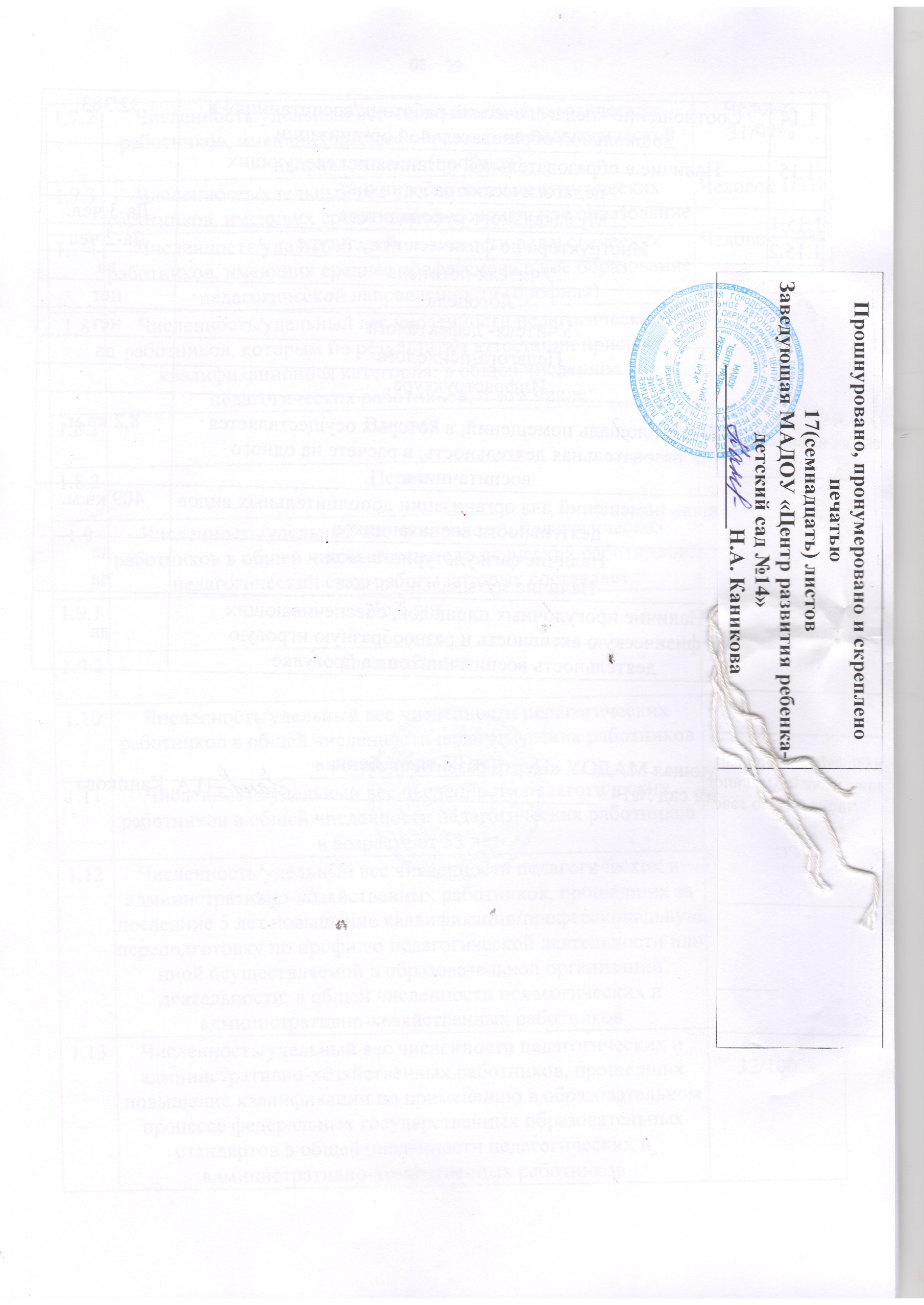 Наименование дополнительной программыРуководительКоличество детей, посещающих кружокКелуня Апряткина Е.В.15«Волшебный завиток»Смолина Е.Н.8«Радуга красок»Бикмурзина Е.Ю27«Дружные пальчики»Антошкина И.П.24«Оригами»Сергеева Т.Н.24ПластилинографияИшмуратова Н.Н.22БукваренокГурова Н.Н.28Что такое хорошо, что такое плохоСильнова Г.Г.28«Азбука безопасности»Ефремова Е.Ю.27«В гостях у сказки»Мельникова Л.Л.11«Сударушка»Лукина Е.В.17Волшебная  бумагаСаржанова А.А.12“В мире природы”Севастьянова В.А.26«Умный малыш»Черяпкина Л.А.27«Веселый язычок»Тураева М.В. 12«Занимательная математика»Шестовская Н.А.32Наименование дополнительной программыРуководительКоличество детей, посещающих кружокЮный художникДолматова М.В.60ИЗОстудияКраснова Е.М.92Греко – римская борьбаПахмутов А.Н.34Чтение с увлечениемГоловочесова С.Н.123Занимательная информатикаГоловочесова С.Н.70АквааэробикаГорбунова Т.И.147Английский языкТерентьева Н.В.130БодрячокЗотова Е.А.93ФутболРавилов Р.Р.100Спорт. танцыКарницкий Д.Ю.53ХореографияКисилева Е.И.41«Компьюша»Чиликова А.Ю.23№Задачи, решаемые в совместной работеФормы работы с детьмиМузей Мордовской национальной культурыПриобщение детей к мордовской  национальной культуре, национальным  традициям.1. Организация цикловых занятий на базе МАДОУ.2. Знакомство с обрядовыми праздниками и праздниками народного календаря.Государственное учреждение культуры «Мордовская республиканская детская библиотека» 1. Приобщение детей к культуре чтения мировой и отечественной художественной  литературы.1. Использование фонда библиотеки для организации занятий с детьми, воспитателями и родителями.2. Организация выставок детской  художественной литературы.3. Проведение литературных часов, викторин.4. Знакомство с творчеством писателей, поэтов.Национальный театр1. Приобщение детей к театральной культуре.2. Знакомство с устройством театра.3. Рассказы о театральных жанрах.Организация показа спектаклей текущего репертуара.Музей С.Д. Эрьзи1. Приобщение детей к миру искусства.2. Знакомство с произведениями изобразительного искусства различных жанров и видов.3. Знакомство со средствами выразительности, присущими различным видам искусства с возможностями различных материалов, используемых для художественного воплощения замысла.4. Знакомство детей с некоторыми             (средствами воплощения  художественного замысла (композиция, форма, цвет и т.п.).1. Организация экскурсий с целью осмотра музейных экспозиций.2. Посещение тематических и персональных выставок художников.4. Организация выездных цикловых занятий в МАДОУМордовский республиканский объединенный краеведческий музей им. И.Д. Воронина1. Развитие у детей представлений об  истории,  цивилизации.2. Обеспечение условий для развития  представлений детей о своем крае: его природном мире, географических и исторических особенностях.1. Проведение занятий по программе «Музей и дети».2. Организация познавательных экскурсий по музею с учетом возрастных особенностей детей.3. Выездные занятия сотрудников музея с детьми.ГУК «Государственный театр кукол Республики Мордовия»1. Приобщение детей к театральной культуре.2. Знакомство с устройством театра.3. Рассказы о театральных жанрах.Организация показа спектаклей текущего репертуара.СОШ №161. Создание единого образовательного пространства, которое бы обеспечивало усвоение младшими школьниками социокультурных ценностей.2. Обеспечение условий, направленных на сохранение здоровья, эмоционального благополучия и развития индивидуальности каждого ребенка.1. Организаций экскурсий в школу детей старшего дошкольного возраста;2. Организации выставок детских работ, вернисажей;3. Посещение детьми старшего дошкольного возраста школьной праздничной линейки 1 сентября, посвящённой Дню знаний.ГИБДД МВД по РМ1.Продолжить работу педагогического коллектива ДОУ по профилактике ДДТТ и  ознакомлению детей с правилами дорожного движения.2.Обеспечить условия, направленные на сохранение здоровья, эмоционального благополучия каждого ребенка.1.Сюжетно-ролевые игры на транспортной площадке.2.Диагностика по выявлению уровня знаний по ПДД.3.Развлечения, викторины, отгадывание кроссвордов по закреплению знаний  детей о правилах дорожного движения.4.Дидактические игры.5.Беседы, игровые и проблемные ситуации о правилах поведения на улице.6.Целевые прогулки.Профилактика заболеваний, коррекция здоровья с учетом рекомендаций узких специалистов МГПИ им. М.Е.Евсевьева 1.Встреча студентов с педагогическими кадрами МАДОУ. 2.Организация педагогической практики в МАДОУ. 1.Прохождение педагогической практики студентов на базе МАДОУ. 2.Посещение семинаров и семинаров-практикумов, организованных в пединституте МРИО 1.Повышение профессиональной компетенции, педагогического мастерства работников дошкольного образования. 2.Знакомство и обучение новинкам педагогических технологий по наиболее актуальным вопросам воспитания и развития детей1. учебное исследование в д/с: вопросы теории и методики;2. организация и проведение открытых просмотров для слушателей КПК;3. информирование о новинках методической литературы.Наименование конкурса, уровеньСроки проведенияРезультатФИО педагогаВсероссийский конкурс «Время знаний»Всероссийский конкурс «Педагогика 21 века: опыт, достижения, методика»Всероссийский конкурс «Воспиттаель.ру»Всероссийский конкурс «Время знаний»Февраль, 2018Март, 2018Март, 2018Сентябрь, 2018Призер (III место)II местоI местоIII местоАнтошкина И.П.Международный творческий конкурс «Народные традиции»Педагогический портал «Солнечный свет»«Мордовский головной убор»Международный творческий конкурс конкурс «Футбол оле-оле-оле» Педагогический портал  «Солнечный свет»Рисунок на тему: «Мой любимый забивака»Международный  конкурс «По ПДД»Педагогический портал  «Солнечный свет»«НОД» занятие - конспект.Международный конкурс «Здоровый образ жизни» Международный творческий конкурс «Исследовательская работа в детском саду» Педагогический портал  «Солнечный свет»«Почему вода бывает разного цвети»» - конспект занятия.Международный конкурс «Педагогические проекты» Педагогический портал  «Солнечный свет»«Мокшанский национальный костюм»Январь, 2018Июнь, 2018Август , 2018Сентябрь, 2018Апрель, 2018Март, 2018I местоI местоI местоI местоI местоI местоАпряткина Е.В. Всероссийский конкурс. Итоговое интегрированное занятие по лепке в средней группе «Жук — отличный друг» в конкурсе «Лучший конспект» Всероссийский ежемесячный конкурс «Международный образовательный портал МААМ» Интегрированное занятие по математическому развитию в средней группе «У зайцев»в конкурсе «Лучший конспект» «Международный образовательный портал МААМ»Международный педагогический портал "Солнечный свет"Занятие по познавательному развитию во второй младшей группе «В гостях у пастушка»в конкурсе «Лучший конспект» «Международный образовательный портал МААМ»Мастер-класс для родителей по обучению артикуляционной гимнастике детей дошкольного возраста «Весёлый язычок» в конкурсе «Лучший мастер-класс»«Международный образовательный портал МААМ»Развлечение на тему «Формирование здорового представления детей о роли воды для организма» в конкурсе "Лучший сценарий праздника" «Международный образовательный портал МААМ»Июнь,2018Июль, 2018Сентябрь, 2018Октябрь, 2018Ноябрь, 2018Декабрь, 2018Участие Участие ПризерУчастие Призер Участие Бикмурзина Е.Ю." Педагогическая Эрудиция" (диплом)Методы, приемы и средства обучения"(диплом)ФГОС ДО: игровая деятельность"(диплом)Программы мастер-классов в рамках 7 Республиканского семинара-практикума "Учить творчеству"(Сертификат)Дошкольная педагогика как отрасль педагогической науки(диплом)ИКТ-компетентность педагога в условиях ФГОС(диплом)Социальная адаптация детей дошкольного возраста (диплом)Оценка уровня профессиональных знаний воспитателя (диплом)Повышение компьютерной грамотности педагога как показателя профессионального мастерства. Базовый уровень(диплом)Безопасность детей на дорогеЯнварь, 2018Февраль, 2018Март, 2018Апрель, 2018 Май, 2018Август, 2018Сентябрь, 2018Октябрь, 2018Ноябрь, 2018Ноябрь, 2018I местоIместоIII местоУчастник I местоII местоI местоУчастник Участник Участник Гурова Н.Н.Творчество без границФевраль, 2018 I место Чиликова А.Ю.Всероссийский конкурс «Доутесса»Творчество без границФевраль, 2018 Ноябрь, 2018I местоI местоМельникова Л.Л.Всероссийская олимпиада «Подари знание»Международная олимпиада «Эффективные формы и работы с семьей»Январь, 2018Февраль, 2018I местоI местоЕфремова Е.Ю.«Музыкальное воспитание в ДОУ»«Педагогика XXI века: опыт, достижения, методика», г.Москва«Моё призвание-дошкольное образование», российскийФевраль, 2018Октябрь, 2018Сентябрь, 2018I местоI местоI местоЛукина Е.В.Международная интернет - олимпиада “ФГОС Дошкольного образования”Городской конкурс “Воспитатели России”Февраль, 2018Август, 2018I местоЛауреатСевасьянова В.А.Международный творческий конкурс «Здоровье. Спорт»Педагогический портал «Солнечный свет»«Зимние олимпийские игры - 2018» - сценарий спортивного праздника.Международный творческий конкурс «Космонавтика» Педагогический портал  «Солнечный свет»«Вместе к звездам полетим» - рисунок.Международный  конкурс «Мое итоговое мероприятие»Педагогический портал  «Солнечный свет»«НОД по матем.разв / соц.миру/ конст.» - конспект.Международный творческий конкурс «Костюм, головной убор» Педагогический портал  «Солнечный свет»«Костюмы пиратов для развлечения» - костюмы.Международный творческий конкурс «Сценарии праздников и мероприятий» Педагогический портал  «Солнечный свет»«Сценарий праздника «Флаг РФ»» - сценарий.Март, 2018Апрель, 2018Май, 2018Июль, 2018Август, 2018I местоI местоI местоI местоI местоСильнова Г.Г.Всероссийский конкурс «Люблю тебя, мой край родной!»Ноябрь, 2018Участие Черяпкина Л.А.Международная интернет олимпиада «Солнечный свет» «ФГОС дошкольного образования»«Футбол в моём сердце» Рисунок на тему: «Наш любимый футбол»«Педагогические проекты» Работа: Проект на тему « Почему наступает осень»«Моё итоговое мероприятие» Работа: Конспект НОД по математическому развитию/социальному миру/конструированиюМеждународная интернет олимпиада «Солнечный свет» По педагогике «Формы воспитания»Февраль, 2018Июнь, 2018Сентябрь, 2018Май, 2018 Февраль, 2018I местоI место I местоI местоI местоВидяшина Н.Н.№Образовательные областиМай  2018 годаМай  2018 года№Образовательные областиКоличество детей - 315Количество детей - 315№Образовательные областиИтоговый результатУровень развития№Образовательные области%Уровень развития1.Социально - коммуникативное93в2.Познавательное 86в3.Речевое85в4.Художественно - эстетическое79в5.Физическое 79вИтоговый результат84вНаименование конкурсаСроки проведенияРезультатКоличество детей, принявших участие в данном конкурсеВсероссийский конкурс «Правила дорожного движения глазами детей»Октябрь, 2018.Призер Аленина АлександраВсероссийский конкурс «Осенние пейзажи»Ноябрь, 2018Победитель, I Маркина НастяПервый этап кубка РМ по беговеламВторой этап кубка РМ по беговеламСоревнование по беговелам ГБУ РМ «СШОР по велоспорту» в возрастной категории мальчики 2015 г и старше.Четвертый этап кубка РМ по беговеламОткрытые республиканские соревнования ГБУ РМ «КСШОР»Пятый этап  кубка РМ по беговеламШестой этап  кубка РМ по беговеламКубок РМ по беговеламСедьмой этап  кубка РМ по беговеламФевраль, 2018Март, 2018 Апрель, 2018Июнь, 2018Июль, 2018Сентябрь, 2018Октябрь, 2018Ноябрь, 2018Ноябрь, 2018II местоI местоII местоI местоI местоI местоI местоI местоI местоБикеев РомаПятый этап кубка РМ по беговеламСентябрь, 20018II местоЗуйкова НинаГородской конкурс «Дорога в жизнь»Ноябрь, 2018I местоЛокштанова ДашаВсероссийский конкурс «Творчество и интеллект»Октябрь, 2018III местоВеретило ДашаМеждународный  конкурс «BID BEN»Сентябрь, 2018I местоШиршакова ДашаМеждународный творческий конкурс Поделка из природного материала « В лесу живет еж» Педагогический портал  «Солнечный свет»«Робот» - поделка из природного материала.Октябрь, 2018I местоТрясов СашаСпортивно-массовое мероприятие соло Н4Морофон конкурса Мира творчестваМарт, 2018Январь, 2018III местоI местоШахин СелинГородская выставка-конкурс по робототехникеАпрель, 2018Диплом победителяБазеев МаксимМеждународный конкурс «Осень! Осень! В гости просим жизни»2018I местоСыркина Вика«Детское творчество» (Подарок для любимой мамы)Март, 2018г.Победитель, I местоЛукина МашаКонкурс чтецов, посвященный Дню Победы в Вов 1941-1945г.г.«Золотой аккорд», российский«Песенки-чудесенки», российскийМай, 2018Январь, 2018Февраль, 2018I местоI местоI местоЛукина Маша«Планета детства», городскойМай, 2018УчастиеКоллектив «Маленькие звездочки»«Планета детства», городскойМай, 2018II местоКоллектив «Фантазеры»Международная интернет-олимпиада «Здоровый образ жизни»Всероссийский конкурс «Я помню, Я горжусь»Январь, 2018Май, 2018I местоII местоШепелева СофьяМеждународный творческий конкурс «Осень!Осень!В гости просим» Педагогический портал  «Солнечный свет»«Осенний листопад!» - рисунок.Сентябрь, 2018I местоМазова ЛераМеждународный творческий конкурс «Игры, игрушки» Педагогический портал  «Солнечный свет»«Робот» - поделка из конструктора.Ноябрь, 2018I местоБелоглазов СашаКоличество педагогических работниковИз них внешние совместителиКоличество педагогов, имеющихКоличество педагогов, имеющихКоличество педагогов, имеющихКоличество педагогических работниковИз них внешние совместителиВысшую квалификационную категориюПервую квалификационную категориюСоответствие занимаемой должности32110184ОбразованиеКоличество педагогов% от общего количества педагоговВысшее3197 %Среднее специальное13 %Наименование программы КПКСроки прохожденияКоличество слушателей«Проектирование и реализация дополнительных образовательных программ в условиях дошкольной образовательной организации»07.11.2018 – 10.11.2018Ямбушева Валентина ЕвгеньевнаШестовская Наталья АлександровнаМельникова Лариса Леонидовна«Содержание и методы работы логопеда в дошкольном образовательном учреждении в соответствии с ФГОС»2018Вихрова Светлана Валентиновна"Адаптированные образовательные программы дошкольного образования: проектирование и алгоритм реализации"2018Казачкова Мария Владимировна«Методика интерактивной педагогики в дошкольной образовательной организации в условиях реализации ФГОС»28.11.2018Видяшина Наталия Николаевна№ п/пПоказателиЕдиница измерения1. Образовательная деятельность 1.1 Общая численность воспитанников, осваивающих образовательную программу дошкольного образования, в том числе: 383 человек 1.1.1 В режиме полного дня (8-12 часов) 383 человек 1.1.2 В режиме кратковременного пребывания (3-5 часов) человек 01.1.3 В семейной дошкольной группе человек 01.1.4 В форме семейного образования с психолого-педагогическим сопровождением на базе дошкольной образовательной организации человек 01.2 Общая численность воспитанников в возрасте до 3 лет 59 человек 1.3 Общая численность воспитанников в возрасте от 3 до 8 лет 324 человек 1.4 Численность/удельный вес численности воспитанников в общей численности воспитанников, получающих услуги присмотра и ухода: 383 человек 100% 1.4.1 В режиме полного дня (8-12 часов) 383 человек 100% 1.4.2 В режиме продленного дня (12-14 часов) Человек 0/0% 1.4.3 В режиме круглосуточного пребывания Человек 0/0%01.5 Численность/удельный вес численности воспитанников с ограниченными возможностями здоровья в общей численности воспитанников, получающих услуги: Человек 01/0,2%1.5.1 По коррекции недостатков в физическом и (или) психическом развитии Человек 0/0% 1.5.2 По освоению образовательной программы дошкольного образования 324 человек 100/0% 1.5.3 По присмотру и уходу 383 человек 100% 1.6 Средний показатель пропущенных дней при посещении дошкольной образовательной организации по болезни на одного воспитанника 9,4%1.7 Общая численность педагогических работников, в том числе: Человек 321.7.1 Численность/удельный вес численности педагогических работников, имеющих высшее образование Человек 31/97% 1.7.2 Численность/удельный вес численности педагогических работников, имеющих высшее образование педагогической направленности (профиля)Человек 31/97%1.7.3Численность/удельный вес численности педагогических работников, имеющих среднее профессиональное образованиеЧеловек 1/3%1.7.4Численность/удельный вес численности педагогических работников, имеющих среднее профессиональное образование педагогической направленности (профиля)Человек 1/3%1.8 Численность/удельный вес численности педагогических работников, которым по результатам аттестации присвоена квалификационная категория, в общей численности педагогических работников, в том числе: Человек 1.8.1 Высшая Человек 10/31%1.8.2 Первая Человек 16/50% 1.9 Численность/удельный вес численности педагогических работников в общей численности педагогических работников, педагогический стаж работы которых составляет: Человек 1.9.1 До 5 лет Человек 8/25%1.9.2 Свыше 20 лет Человек 6/19%1.10 Численность/удельный вес численности педагогических работников в общей численности педагогических работников в возрасте до 30 лет Человек 4/13% 1.11 Численность/удельный вес численности педагогических работников в общей численности педагогических работников в возрасте от 55 лет Человек 1/3%1.12 Численность/удельный вес численности педагогических и административно-хозяйственных работников, прошедших за последние 5 лет повышение квалификации/профессиональную переподготовку по профилю педагогической деятельности или иной осуществляемой в образовательной организации деятельности, в общей численности педагогических и административно-хозяйственных работников Человек 32/100% 1.13 Численность/удельный вес численности педагогических и административно-хозяйственных работников, прошедших повышение квалификации по применению в образовательном процессе федеральных государственных образовательных стандартов в общей численности педагогических и административно-хозяйственных работников Человек 32/100%1.14 Соотношение «педагогический работник/воспитанник» в дошкольной образовательной организации 32/3831.15 Наличие в образовательной организации следующих педагогических работников: 1.15.1 Музыкального руководителя Да-3 чел.1.15.2 Инструктора по физической культуре Да-2 чел1.15.3 Учителя-логопеда да 1.15.4 Логопеданет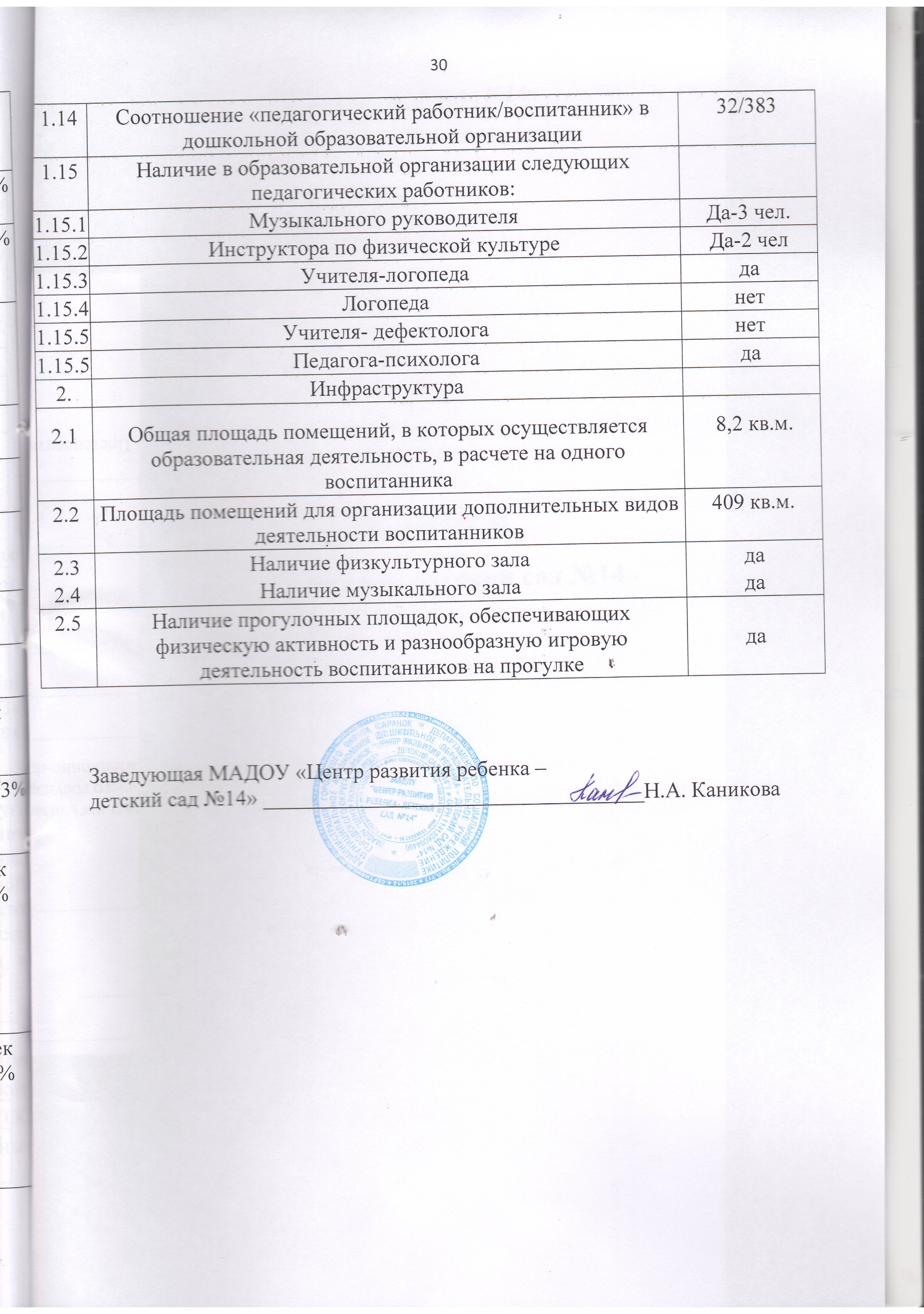 1.15.5 Учителя- дефектологанет1.15.5Педагога-психологада2. Инфраструктура 2.1 Общая площадь помещений, в которых осуществляется образовательная деятельность, в расчете на одного воспитанника  8,2 кв.м. 2.2 Площадь помещений для организации дополнительных видов деятельности воспитанников 409 кв.м. 2.3 Наличие физкультурного зала да2.4 Наличие музыкального зала да 2.5 Наличие прогулочных площадок, обеспечивающих физическую активность и разнообразную игровую деятельность воспитанников на прогулке да